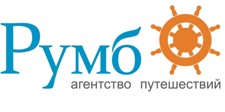 445047, Тольятти, ул. 40 лет Победы, 26, оф. 305.  Телефон: (8482) 68-50-51 факс: (8482) 68-50-41 e-mail: office@rumbtour.ru;  mailto:vikstbg@bk.ru сайт: www.rumbtour.ru
КАРЕЛИЯ (3 дня) + С-Петербург (2 дня)5 дней/4 ночи (7 дней с дорогой)Отдых в Карелии - что-то особенное даже для бывалых путешественников. Это потрясающее место для активного туризма, единения с природой и возвращения в каникулы из детства в любом возрасте.Хотите узнать, где находится Финский Крым? Побывать в городе, где была написана знаменитая песня "Долго будет Карелия сниться"? Увидеть, как выращивают форель? И побывать в Горном парке "Рускеала" - одном из самых красивых природных ландшафтов Европы? Тогда Вам необходимо отправиться по этому красивому маршруту!1 день (04.05)! Важно: Места и время посадки в автобус уточняйте в информационном поле выше (над описанием программы тура). Время отправления самарское.Ночной переезд. В пути следования санитарные остановки каждые 3-4 часа.* Трансферы из малых городов заказываются по желанию, организуются при группе от 2 человек и более.2 день (05.05)Прибытие в Петрозаводск.Завтрак в кафе города. После сытного завтрака, мы окунемся в дружескую атмосферу северного города - столицу Карелии - город Петрозаводск. На обзорной экскурсии мы увидим красивую набережную Онежского озера, где нас ждет «Дерево желаний» и другие авангардные скульптуры, подаренные городу городами-побратимами. Обязательно заглянем и в Губернаторский парк! Далее нас ждет знакомство с загадочным шунгитом, который добывается только в Карелии. Мы будем узнавать о свойствах шунгита и его применении, посетим шунгитовую релакс-комнату, отдых в которой подарит невероятный заряд живой энергии.Обед в кафе города.Размещение в гостинице «Белые ночи». Свободное время.В свободное время истинным ценителям гастротуризма предлагаем обратить внимание на музей-ресторан "В Карелии Есть", где в стильных интерьерах пространства проводятся дегустации и кулинарные мастер-классы. Все блюда готовятся исключительно из местных биоресурсов, по исконно карельским рецептам или в уникальной интерпретации ведущего шеф-повара.Уха, каша, печеная репа, грибы и ягоды, ржаной хлеб, пироги, квас: как и у других северных народов, кухня карелов - простая, но вкусная и сытная. Карельский кулинарный хит - калитки, открытые пирожки из ржаного теста, без них невозможно представить ни один карельский дом. В соседней Финляндии их тоже любят и зовут «карельскими пирожками».Интересно будет заглянуть в расположенную здесь же иммерсивную пещеру Петроглифов. (Режим работы: ежедневно с 12:00 до 22:00 ч.)По желанию, за доп. плату - выезд на вечерний сплав по реке Шуя
(бронируется и оплачивается при покупке тура. Сплав состоится при наборе группы от 8-ми человек! Стоимость  взрослые - 1 600 руб./чел., дети до 12 лет - 1 400 руб./чел.).Отправление на сплав. При себе необходимо иметь - запасную одежду, обувь (обувь должна быть спортивного типа - кроссовки, кеды, допускается легкая летняя обувь типа "шлепанцы", но с фиксированным задником). На случай дождя - накидку от дождя. Выезд к началу сплава м.Юманишки. Инструктаж по технике безопасности. Выдача снаряжения (спас. жилеты, весла). Сплав на рафтах по реке Шуя, 8 км. Прибытие в местечко Поляна, сдача снаряжения, переодевание. Пикник у костра. Возвращение в гостиницу.3 день (06.05)Завтрак в кафе гостиницы.Выезжаем на экскурсионную программу и продолжаем наше знакомство с Карелией!Поездка на первый российский Курорт «Марциальные воды», основанный Петром I в 1719 г.Побывав на западноевропейских минеральных курортах, Петр I решил, что негоже России отставать, и повелел искать свои источники. В 1714 году рабочий Иван Ребоев, «скорбевший сердечной болезнью», случайно наткнулся на источник железистых вод и пил их три дня, что принесло ему облегчение. Об исцелении доложили Петру, и по его указу в 1719 году был создан первый в России курорт - Марциальные воды, названный в честь античного бога Марса, одним из атрибутов которого было железо.Посещение церкви святого апостола Петра (1721 г.), дегустация воды из знаменитых природных источников. Осмотр музея и церкви Петра и Павла - 1721 г.Осмотр обнажившейся части кратера Вулкан Гирвас.Ученые без сомнения уверены в том, что это самый древний из сохранившихся кратеров на земле. По одним источникам ему 2 млрд. лет, по другим - не менее 3 млрд. лет!Посещение Водопада Кивач - одного из крупнейших равнинных водопадов Европы. Его высота составляет всего 11 метров, но с этой высоты падает огромная масса воды, создавая мокрую завесу из водяной пыли. Мы также посетим музей природы и дендрарий, украшением и гордостью которого являются знаменитые карельские берёзки. Карельская берёза - дерево, которому природа подарила изумительную красоту древесины, не имеющую годовых колец, напоминающей своим рисунком, мрамор. Даже в XXI в. среди ученых ведутся споры по вопросу происхождения этого удивительного дерева! Далее нас ждет вкусный и оригинальный обед на свежем воздухе! (пикник на водопаде с ухой, шашлыком, и выпечкой).После обеда мы посетим рыбный магазин карельского фермера, который занимается выращиванием радужной форели более 20 лет! Эта рыба обладает уникальными вкусовыми качествами, чему способствует экологическая чистота водоемов Карелии. Карельская рыба и икра будет лучшим подарком из Карелии на семейном столе.Возвращение в Петрозаводск. Время для отдыха.4 день (07.05)Завтрак в кафе гостиницы. Освобождение номеров.Отправление в западную Карелию (280 км).В пути нас ждет приятный сюрприз - чаепитие с карельскими пирогами.В дороге остановка у Рускеальского водопада Ахвенкоски (вход на водопад оплачивается самостоятельно на месте).В переводе с финского языка «Окунёвый порог». Местные жители иногда называют его «водопад у трех мостов». На этом водопаде снималась сцена купания одной из героинь фильма «А зори здесь тихие». Удивительно живописная природа неизменно привлекает и создателей современных фильмов своей загадочной красотой и какой-то таинственной силой. В 2010 году здесь снимался фильм в жанре фэнтези «Темный мир». Посещение Рускеальского горного парка - "Дорогой горных мастеров", продолжительность - 1 ч. 45 мин. Парк создан в 2005 г на базе уникального памятника индустриального наследия России Рускеальского мраморного карьера. Добыча мрамора была начата здесь в 1769 г по указу Екатерины II для украшения известных сооружений Петербурга: Мраморного дворца, Исаакиевского собора, Мариинского дворца и др. Сочетание природы Карелии и деятельности человека придали этим карьерам удивительно живописный вид, который привлекает любителей путешествий со всего мира!Окончание экскурсионной программы и отправление в г. Сортавала.17:30  - Возможна поездка на ретро-поезде  до г. Сортавала.
ВАЖНО: билеты приобретаются самостоятельно заранее!«Рускеальский экспресс» - единственный в России ежедневный поезд на паровозной тяге. Интерьеры вагонов купе и ресторана старинного паровоза выполнены в стиле «Николаевского экспресса» конца XIX - начала XX веков. Тщательно восстановленный антураж позволит вам насладиться атмосферой эпохи имперской России, прикоснуться к былой истории! В пути следования рекомендуем:Угоститься фирменным чаем;Отведать карельские блюда в вагоне-ресторане №3, выполненном в царском стиле;Сделать фото в специальном фото-купе во втором вагоне!18:40 - Встреча у вокзала в Сортавале туристов с поезда.Прощание с гидом! Отправление в Санкт-Петербург.Позднее прибытие в С-Петербург.Заселение в отель «Парк Инн Пулковская».5 день (08.05)Завтрак в ресторане отеля.После завтрака нас ожидает автобусная обзорная экскурсия по городу «Императорский Санкт-Петербург».  Мы увидим ансамбль Стрелки Васильевского острова, а также внешне осмотрим здания Двенадцати коллегий, Кунсткамеры, ансамбли Сенатской, Исаакиевской и Дворцовой площадей, Марсово поле, Конюшенную площадь с храмом Спаса-на-Крови, домик Петра I под футляром.Мы увидим Спасо-Преображенский собор, находящийся недалеко от Литейного проспекта, рядом с которым в 18 веке располагались казармы Преображенского полка. Его полное название - Спасо-Преображенский собор или Собор во имя Преображения Господня Всей гвардии.Этот храм является одним из самых посещаемых в Северной столице. Мы увидим его неповторимый интерьер, выполненный в стиле позднего классицизма, строгий и вместе с тем торжественный. Полюбуемся уникальной росписью купола храма - 8 ангелами с орудиями страстей Христовых в руках в барабане главного купола. А также сводом купола, расписанным под цвет облачного неба, с лучистой звездой в центре. Большое пятиярусное паникадило на 120 свечей работы бронзовых дел мастера А. Дипнера, спускающееся оттуда - действительно впечатляющее зрелище!Мы также увидим Казанский собор - замечательный памятник русского зодчества, где находится чудотворная Казанская икона Божией Матери и место упокоения великого русского полководца М.И. Кутузова.Далее нас ждет интересная  экскурсия по территории Петропавловской крепости - первой постройки города. План для неё был разработан императором лично. В настоящее время Петропавловская крепость - это музейный городок, сосредоточивший множество мемориальных мест и экспозиций. На территории Петропавловской крепости находится усыпальница всех русских императоров, Монетный двор, бывшие государевы казематы, Ботный домик.За дополнительную плату, по желанию - мы сможем совершить теплоходную прогулку по рекам и каналам города. Продолжительность прогулки: 1 час. (Стоимость экскурсии: 550 руб./взрослый, 500 руб./ребенок до 15,99 лет)Теплоходная прогулка по рекам и каналам Петербурга - необычный и увлекательный способ познакомиться с городом. Петербург занимает первое место по количеству рек и каналов в России, и первое место в мире по количеству мостов! В городе насчитывается более 350 мостов,  в том числе 21 разводной мост.  Многие мосты Петербурга являются не только символами города, но и важными архитектурными памятниками, украшающими город. Мы познакомимся с историей Санкт-Петербурга, увидим архитектурные достопримечательности исторического центра (Исаакиевский собор, Медный всадник, Эрмитаж, Петропавловскую крепость, Михайловский замок, Летний сад и многое другое), а также 5 рек и каналов и 12 мостов.По окончании экскурсионной программы возвращаемся в отель и отдыхаем.6 день (09.05)Завтрак в ресторане отеля.Освобождаем номера до 12:00 ч. При необходимости, вы сможете поставить свой багаж в автобус.Свободный день для участия в праздничных мероприятиях! (программа мероприятий на 2021 год уточняется)9 Мая -  один из самых важных праздников для России. В этот день на улицы выходят тысячи людей с георгиевскими лентами на груди и с благодарностью в сердцах отмечают этот великий день. Какие же мероприятия проходят 9 мая в Северной столице и куда можно сходить, чтобы почтить память героев?Бессмертный полк. Ежегодное шествие Бессмертного полка в России давно уже стало славной традицией Дня Победы. В 2019 году в ней участвовало около 1 миллиона человек! Победное шествие в Санкт-Петербурге пройдет по Невскому проспекту (начало в 15:00 ч. Время проведения мероприятия ориентировочное).Концертная программа. Кроме «Бессмертного полка» мы увидим праздничные концерты с приглашенными артистами и парад войск Санкт-Петербургского территориального гарнизона на Дворцовой площади, реконструкции в парках с полевой кухней, торжественный проезд ветеранов на ретро автомобилях по Невскому проспекту и многое другое.Празднование Дня Победы начинается за несколько дней до 9 мая и продолжается еще несколько дней после. В городе будут организованы праздничные представления, концерты, поздравление ветеранов и многое другое!22:00 - Праздничный салют!  23:00 - Отправление из С-Петербурга (место сбора уточнит сопровождающий гид).7 день (10.05)Позднее прибытие домой.По прибытии, высадка туристов производится в тех же местах, где совершалась посадка.В стоимость входит:Транспортное обслуживание по маршруту;Проживание: в гостинице «Белые ночи» г. Петрозаводск (2 ночи)
+ отель «Парк Инн Пулковская» г. С-Петербург (2 ночи);Питание: 5 завтраков, 2 обеда;Экскурсионная программа (4 дня включены в стоимость, 1 день свободный);Сопровождение по маршруту;Страховка НС (несчастный случай) на время движения автобуса.Дополнительно оплачиваются (по желанию):Второе кресло в автобусе (для комфорта туриста) - 7000 рублей. Предоставляет гарантию путешествия на парных креслах на протяжении всего маршрута.Вечерний сплав по реке Шуя (бронируется и оплачивается при покупке тура. Сплав состоится при наборе группы от 8-ми человек! Стоимость: 1 600 руб./взр., 1 400 руб./дети до 12 лет).Теплоходная прогулкапо рекам и каналам СПб. (Стоимость: 550 руб./взр., 500 руб./реб. до 15,99 лет)Трансферы из малых городов к основному автобусу.Документы для поездки:российский паспорт взрослым и детям с 14 лет (оригинал).свидетельство о рождении для детей до 14 лет (оригинал).полис обязательного медицинского страхования (оригинал).Примечания:Время отправления, прибытия, начала экскурсий и т.д., указанное в программе, ориентировочное и зависит от транспортной ситуации.Компания оставляет за собой право изменения порядка проведения экскурсий, не меняя их объема, а также замены экскурсий на равнозначные. В экскурсионной программе есть места посещения религиозных объектов, где требуется соответствующая одежда. Для женщин: кофты с закрытыми плечами и грудью, длинная юбка, платок на голову; для мужчин рубашка и брюки.Дети принимаются в тур с 3-х лет.Пенсионеры старше 70 лет принимаются в тур в сопровождении.